Дисциплина МДК02.01. Основы организации внеурочной работы в области русского языка, математики, естествознания, физкультурно-оздоровительной деятельности, музыкального воспитания, продуктивных видов деятельностиГруппа ПНК-354	Преподаватель: Иванова Н.И.Название темы: Критерии и диагностика результатов внеурочной работы школьников. (2 часа) Теоретический блокНаписать конспект по вопросам:1.Мониторинг результативности обучения ребенка по дополнительной образовательной программе в области научно-познавательной деятельности.2. Мониторинг личностного развития школьников. 3. Индивидуальные карты образовательного и личностного роста школьника. Цель: повышение профессионального уровня педагогов по вопросам мониторинга результативности образовательного процессаЗадачи:- познакомить с понятием мониторинга;- оценить уровень мониторинга результативности образовательного процесса в Учреждении;- познакомить с методиками оценивания результативности и компетентности обучающихся объединенийI. ВведениеСегодня все чаще в качестве одного из требований к деятельности учреждений и детских объединений дополнительного образования называется результативность. Контроль, или проверка результатов обучения, является обязательным компонентом процесса обучения. Контроль позволяет определить эффективность обучения по программе, помогает детям, родителям, педагогам увидеть результаты своего труда, что создает хороший психологический климат в коллективе и повышает самооценку самого обучающегося. В отличие от общего образования, где процесс выявления результатов образовательной деятельности обучающихся достаточно четко определен, в дополнительном образовании детей этот вопрос вызывает реальные затруднения у педагогов.На данном теоретическом семинаре мы познакомимся с различными методиками определения эффективности обучения по дополнительным общеразвивающим программам.II. Знакомство с понятием мониторингаПонятие «мониторинг» происходит от лат. monitor – напоминающий, надзирающий.Первоначально данный термин активно использовался в экологии. В последнее время данный термин приобрел более широкий смысл.Этим термином обозначается постоянное наблюдение за каким-либо процессом с целью выявления его соответствия желаемому результату или первоначальным предположениям. (наблюдение за образовательным процессом с целью выявления качества знания)Виды мониторинга: социологическийпсихологическийпедагогическийобразовательныймедицинский и т.д.Нас интересует образовательный мониторингIII. Практика мониторинга в УчрежденииВ Учреждении проводится диагностика результатов в начале и в конце учебного года, мы анализируем общий уровень теоретической и практической подготовки детей для того, чтобы в дальнейшем ликвидировать выявленные пробелы или недостатки. Обращаем  внимание  прежде всего на степень выполнения образовательной программы (сколько детей выполнили программу полностью, сколько — частично и т.д.): если объективно оценивать результативность реализации любой общеразвивающей программы, то 100% «обученности» быть не может, ведь в учебной группе одновременно занимаются дети с разными способностями, возможностями, а часто и не одного возраста. Анализ таких результатов может стать поводом для пересмотра или коррекции образовательной программы: если программу выполнили (или «перевыполнили») все дети, то, возможно, она требует некоторого усложнения; и наоборот, если программу выполнили менее половины учащихся, то она является слишком сложной и нуждается в определенном упрощении. Налицо необходимость в повышении эффективности образовательного процесса через мониторинг образовательной деятельности.Существуют определенные требования к мониторингу результативности по программе:- форма оценки результатов ребенка должна быть конкретной и понятной;- должна отражать реальный уровень подготовки, но не формировать у них позицию «двоечника» или «троечника»;- отработана определенная система оценки. Например: 10-балльная (или любая другая), присвоение «званий» разного уровня, вручение «знаков» и «медалей» определенного достоинства и дрСамое главное, чтобы у воспитанника формировалась адекватная самооценка собственных достижений, базирующаяся на стремлении к достижению еще более высоких результатов.Наша задача на теоретическом семинаре состоит в том, чтобы познакомиться с различными методиками, которые позволят нам оценить реальные результаты детей.IV. Знакомство с методиками оценивания достижений и компетентности обучающихся в рамках дополнительных общеразвивающих программ1. Методика «Портфолио» ( Портфель )       Одной из современных форм оценивания достижений и компетентности, в том числе творческих успехов обучающегося является формирование «портфеля» (Portfolio).  Ведение портфолио развивает у обучающихся навыки рефлексивной деятельности (способность анализировать собственную деятельность, совершенствовать ее, проявлять инициативу для достижения успехов). Содержание и способы оформления «портфеля» могут быть самыми разнообразными – от полного собрания всех работ до альбома высших достижений.2. Методика «Педагогический дневник»Данная форма диагностики может быть использована педагогами, работающими с группами индивидуального обучения (сольное пение, инструментальные классы и т.п.). Педагогический дневник представляет собой документ, в котором педагог путем наблюдения и анализа отдельных характеристик обучающегося (например, уровень творческого развития, развитие интересов), изучает индивидуальную динамику развития данных качеств.3. Методика «График моих достижений»Данная методика позволяет сделать заключение о динамике процесса становления устойчивого интереса к предметной области в процессе реализации образовательной программыПо окончании учебного года кружковцам предлагается представить на системе координат в виде графика:-) динамику собственного уровня достижений за время пребывания в детском объединении.-) оценку изменения уровня интереса к изучению той или иной предметной области на протяжении занятий в дополнительном образовании.На вертикальной шкале отмечается уровень достижений и интереса, на горизонтальной – временные показатели. Установлены условные показатели уровней достижений и интересов: минимальный – 0, максимальный – 10.На основании индивидуальных графиков может быть составлен график, отражающий совокупность изучаемых показателей у данной группы детей. Сводный график изменения уровня достижений может сопоставляться с индивидуальными графиками.4. Методика «Карта самооценки обучающимся и оценки педагогом  компетентности обучающегося» (для 12-16 лет)Самооценивание позволяет детям фиксировать собственное продвижение по ступеням мастерства. Если оно производится открыто, то в его регулирование включаются и социальные механизмы. Открытый показ результатов обучения по программе стимулирует детей к поиску новых вариантов работы, к творческой деятельности. Можно посоветовать ребенку самому вести учет своих учебных достижений. Для этого ему рекомендуется завести специальную тетрадь (дневник) и постепенно ее заполнять. Необходимо приучить детей к рассуждениям о качестве своей работы: это имеет большое значение для формирования самооценки детейСхема самооценкиБланк картыДорогой, друг! Оцени, пожалуйста, по пятибалльной шкале знания и умения, которые ты получил, занимаясь в кружке (коллективе) в этом учебном году, и зачеркни соответствующую цифру (1 – самая низкая оценка, 5 – самая высокая)Структура вопросов:Пункты 1, 2, 9 – опыт освоения теоретической информации.Пункты 3, 4 – опыт практической деятельности.Пункты 5, 6 – опыт творчества.Пункты 7, 8 – опыт коммуникации.Процедура проведения:Данную карту предлагается заполнить  обучающемуся  в соответствии с инструкцией.  Затем данную карту заполняет педагог в качестве эксперта. Оценка проставляется педагогом в пустых клеточках.Обработка результатов:Самооценка обучающегося и оценка педагога суммируются, и вычисляется среднеарифметическое значение по каждой характеристике.5. Методика «Защита рефератов»Одной из распространенных методик публичного представления воспитанником полученных результатов является защита рефератов в научно-практической конференции.Реферат - самостоятельная работа (проект), требующая от воспитанника анализа и обобщения информации, самостоятельно найденной в различных источниках.Более подробно остановлюсь на вопросе мониторинга результатов обучения  ребенка по дополнительной образовательной программе, используя различные методики и приёмы, опираясь на опыт работы в хореографическом коллективе «Росток».6. Методика Динамика результатов освоения предметной деятельности по дополнительной образовательной программе заключается в следующем: совокупность измеряемых показателей (теоретическая, практическая подготовка ребенка, общеучебные умения и навыки) оценивается по степени выраженности (от минимальной до максимальной). Для удобства выделенные уровни обозначаются соответствующими тестовыми баллами (1 – 10 баллов).   В качестве методов, с помощью которых педагог будет определять соответствие результатов обучения ребенка программным требованиям, могут быть наблюдение, тестирование, контрольный опрос (устный или письменный), анализ контрольного задания, собеседование и др. данный перечень методов может быть дополнен в зависимости от профиля и конкретного содержания образовательной программы.Динамика результатов освоения предметной деятельности конкретным ребенком отражается в индивидуальной карточке учета результатов обучения по дополнительной образовательной программе Педагог два раза в год (в начале и в конце учебного года) проставляет баллы, соответствующие степени выраженности оцениваемого качества у ребенка. Кроме этого, в конце карточки педагогу предлагается выделить специальную графу «Предметные достижения обучающегося», выполняющую роль «портфолио», где фиксируются наиболее значимые достижения ребенка в сфере деятельности, изучаемой образовательной программой. Здесь могут быть отмечены результаты участия ребенка в выставках, олимпиадах, конкурсах, соревнованиях и т.д. Регулярное отслеживание результатов может стать основой стимулирования, поощрения ребенка за его труд, старание. Каждую оценку нужно прокомментировать, показать, в чем прирост знаний и мастерства ребенка – это поддержит его стремление к новым успехам.6.1. Мониторинг результатов обучения  ребенка по дополнительной образовательной программеИндивидуальная карточкаучета результатов  обучения по дополнительной образовательной программе(в баллах, соответствующих степени выраженности измеряемого качества)Фамилия, имя ребенка ______________________________________Возраст_________________________________________________Вид и название детского объединения __________________________________________________________Ф. И. О. педагога __________________________________________________________Дата начала наблюдения _____________________________________7. Технология определения личностных качеств Мониторинг личностного развития ребенка в процессе усвоения им дополнительной образовательной программыРазвитие личностных качеств ребенка должно быть предусмотрено в каждой образовательной программе.На развитие личности ребенка влияет множество факторов, а не только общение с педагогом дополнительного образования. Кроме того, достаточно непросто найти те показатели личностного развития, на основании которых можно определить их положительную динамику.Данная методика предполагает отслеживать динамику личностного развития детей, занимающихся в системе дополнительного образования, по трем блокам личностных качеств –организационно-волевые, ориентационные, поведенческие качества личности. В совокупности приведенные в таблице личностные свойства отражают многомерность личности; позволяют выявить основные индивидуальные особенности ребенка, легко наблюдаемы и контролируемы, доступны для анализа любому педагогу и не требуют привлечения других специалистов. Вместе с тем, предложенный в таблице перечень качеств может быть дополнен педагогом в соответствии с целевыми установками его программы.Технология определения личностных качеств обучающегося заключается в следующем: совокупность измеряемых показателей (терпение, воля, самоконтроль, самооценка, интерес к занятиям, конфликтность, тип сотрудничества) оценивается по степени выраженности (от минимальной до максимальной). Для удобства выделенные уровни обозначаются баллами. В качестве методов диагностики личностных изменений ребенка можно использовать наблюдение, анкетирование, тестирование, диагностическую беседу, метод рефлексии, метод незаконченного предложения и другие.Технология мониторинга личностного развития ребенка требует документального оформления полученных результатов на каждого ребенка. С этой целью педагог оформляет на каждого ребенка индивидуальную карточку учета динамики личностных качеств развития ребенка.Карточка заполняется два раза в год – в начале и в конце учебного года. При необходимости это можно делать чаще, для чего можно ввести дополнительные графы.Полученные срезы позволяют последовательно фиксировать поэтапный процесс изменения личности каждого ребенка, а также планировать темп индивидуального развития.К оценке перечисленных в карточке личностных качеств может привлекаться сам обучающийся. Это позволит, во-первых, соотнести его мнение о себе с теми представлениями окружающих людей; во-вторых, наглядно показать ребенку, какие у него есть резервы для самосовершенствования.Индивидуальная карточкаучета результатов  обучения  по дополнительной образовательной программе(в баллах, соответствующих степени выраженности измеряемого качества)Фамилия, имя ребенка _________________________________________________Возраст_______________________________________________________________Вид и название детского объединения __________________________________Ф. И. О. педагога _____________________________________________________Дата начала наблюдения _______________________________________________*IV блок может быть введен в карточку по усмотрению педагога для того, чтобы отметить особые успехи ребенка в осознанной работе над изменением собственных личностных качеств.8. Педагогический мониторингДля успешной реализации программы предлагается непрерывное и систематическое отслеживание результатов деятельности ребенка (см. таб. ).Показатели критериев определяются уровнем: высокий (В) — 3 балла; средний (С) — 2 балла; низкий (Н) — 1 балл.8.1. Мониторинг образовательных
результатов1.        Разнообразие умений и навыковВысокий (3 балла): имеет четкие технические умения и навыки, умеет правильно использовать инструменты (ножницы, линейка, карандаш, ластик).Средний (2 балла): имеет отдельные технические умения и навыки, умеет правильно использовать инструменты.Низкий (1 балл): имеет слабые технические навыки, отсутствует умение использовать инструменты.2.        Глубина и широта знаний по предметуВысокий (3 балла): имеет широкий кругозор знаний по содержанию курса, владеет определенными понятиями (название геометрических фигур, определения…) свободно использует технические обороты, пользуется дополнительным материалом.Средний (2 балла): имеет неполные знания по содержанию курса, оперирует специальными терминами, не использует дополнительную литературу.Низкий (1 балл): недостаточны знания по содержанию курса, знает отдельные определения.3.        Позиция активности и устойчивого интереса к деятельностиВысокий (3 балла): проявляет активный интерес к деятельности, стремится к самостоятельной творческой активности.Средний (2 балла): проявляет интерес к деятельности, настойчив в достижении цели, проявляет активность только на определенные темы или на определенных этапах работы.Низкий (1 балл): присутствует на занятиях, не активен, выполняет задания только по четким инструкциям, указаниям педагога.4. Разнообразие творческих достиженийВысокий (3 балла): регулярно принимает участие в выставках, конкурсах, в масштабе района, города.Средний (2 балла): участвует в выставках внутри кружка, учреждения.Низкий (1 балл): редко участвует в конкурсах, соревнованиях, выставках внутри кружка.5.        Развитие познавательных способностей: воображения, памяти, речи, сенсомоторикиВысокий (3 балла): точность, полнота восприятия цвета, формы, величины, хорошее развитие мелкой моторики рук; воспитанник обладает содержательной, выразительной речью, умеет четко отвечать на поставленные вопросы, обладает творческим воображением; у ребенка устойчивое внимание.Средний (2 балла): ребенок воспринимает четко формы и величины, но недостаточно развита мелкая моторика рук, репродуктивное воображение с элементами творчества; воспитанник знает ответы на вопрос, но не может оформить мысль, не всегда может сконцентрировать внимание.Низкий (1 балл): не всегда может соотнести размер и форму, мелкая моторика рук развита слаба, воображение репродуктивное.Форма фиксации образовательных результатов (см. таб.).Образовательные результаты8.2. Мониторинг эффективности воспитательных воздействий1.        Культура поведения ребенкаВысокий (3 балла): имеет моральные суждения о нравственных поступках, соблюдает нормы поведения, имеет нравственные качества личности (доброта, взаимовыручка, уважение, дисциплина).Средний (2 балла): имеет моральные суждения о нравственных поступках, обладает поведенческими нормами, но не всегда их соблюдает.Низкий (1 балл): моральные суждения о нравственных поступках расходятся с общепринятыми нормами, редко соблюдает нормы поведения.2.        Характер отношений в коллективеВысокий (3 балла): высокая коммуникативная культура, принимает активное заинтересованное участие в делах коллектива.Средний (2 балла): имеет коммуникативные качества, но часто стесняется принимать участие в делах коллектива.Низкий (1 балл): низкий уровень коммуникативных качеств, нет желания общаться в коллективе.Форма фиксации результатов воспитательных воздействий (см. таб. ).8. 3 Мониторинг социально-педагогических результатов1. Забота о здоровьеВысокий уровень (3 балла): ребенок с определенной долей ответственности выполняет физ. минутки, гимнастику, следит за своим физическим состоянием.Средний (2 балла): ребенок следит за своим физическим состоянием, но физ. минутки, гимнастику выполняет не ответственно.Низкий (1 балл): воспитанник выполняет физ. минутки, гимнастику только под нажимом педагога.Форма фиксации социально-педагогических результатов (см. таб.).Социально-педагогические результатыМожно пользоваться ссылками:1. https://kopilkaurokov.ru/vsemUchitelam/prochee/monitoring_rezultatov_obucheniia_rebenka_po_dopolnitelnym_obshcheobrazovatelnym_2. https://multiurok.ru/index.php/files/monitoringh-riezul-tativnosti-obrazovatiel-noi-die.html3. https://urok.1sept.ru/articles/589262Практический блок Написать : План работы внеурочной деятельности с младшими школьниками на учебный год ( класс по выбору студента) (2часа)Можно пользоваться ссылками:1. https://multiurok.ru/files/plan-vneurochnoi-deiatelnosti-1-4-klassy.html2. https://infourok.ru/plan-vneurochnoy-deyatelsti-v-nachalnoy-shkole-930206.html3. https://nsportal.ru/shkola/administrirovanie-shkoly/library/2016/10/20/plan-vneurochnoy-deyatelnostiСрок сдачи работы: до 11.12.201Освоил теоретический материал по темам и разделам (могу ответить на вопросы педагога)123451Освоил теоретический материал по темам и разделам (могу ответить на вопросы педагога)2Знаю специальные термины, используемые на занятиях123452Знаю специальные термины, используемые на занятиях3Научился использовать полученные на занятиях знания в практической деятельности123453Научился использовать полученные на занятиях знания в практической деятельности4Умею выполнить практические задания (упражнения, задачи, опыты и т.д.), которые дает педагог123454Умею выполнить практические задания (упражнения, задачи, опыты и т.д.), которые дает педагог5Научился самостоятельно выполнять творческие задания123455Научился самостоятельно выполнять творческие задания6Умею воплощать свои творческие замыслы123456Умею воплощать свои творческие замыслы7Могу научить других тому, чему научился сам на занятиях123457Могу научить других тому, чему научился сам на занятиях8Научился сотрудничать с ребятами в решении поставленных задач123458Научился сотрудничать с ребятами в решении поставленных задач9Научился получать информацию из разных источников123459Научился получать информацию из разных источников10Мои достижения в результате занятий12345Тема, разделЧто мною сделано?Мои успехи и достиженияНад чем мне надо работать?Показатели (оцениваемые параметры)КритерииСтепень выраженности оцениваемого качестваВозможное коли-чество балловМетоды диагностикиТеоретическая подготовка ребенка: Теоретические знания (по основным разделам учебно-тематического плана программы) Владение специальной терминологией по тематике программыСоответствие теоретических знаний ребенка программным требованиямОсмысленность и правильность использования специальной терминологии- минимальный уровень (ребенок овладел менее чем ½ объема знаний, предусмотренных программой);- средний уровень (объем усвоенных знаний составляет более ½);- максимальный уровень (ребенок освоил практически весь объем знаний, предусмотренных программой за конкретный период);- минимальный уровень (ребенок, как правило, избегает употреблять специальные термины);- средний уровень (ребенок сочетает специальную терминологию с бытовой);- максимальный уровень (специальные термины употребляет осознанно и в полном соответствии с их содержанием).15101510Наблюдение, тестирование,контрольный опрос и др.СобеседованиеПрактическая подготовка ребенка:Практические умения и навыки, предусмотренные программой (по основным разделам учебно-тематического плана программы)Владение специальным оборудованием и оснащением2.3. Творческие навыки (творческое отношение к делу и умение воплотить его в готовом продукте)Соответствие практических умений и навыков программным требованиямОтсутствие затруднений в использовании специального оборудования и оснащенияКреативность в выполнении заданий- минимальный уровень (ребенок овладел менее чем ½ предусмотренных умений и навыков);- средний уровень (объем усвоенных умений и навыков составляет более ½);- максимальный уровень (ребенок овладел практически всеми умениями и навыками, предусмотренными программой за конкретный период);- минимальный уровень умений (ребенок испытывает серьезные затруднения при работе с оборудованием);- средний уровень (работает с оборудованием с помощью педагога);- максимальный уровень (работает с оборудованием самостоятельно, не испытывает особых трудностей);- начальный (элементарный) уровень развития креативности (ребенок в состоянии выполнять лишь простейшие практические задания педагога);- репродуктивный уровень (выполняет в основном задания на основе образца);- творческий уровень (выполняет практические задания с элементами творчества).151015101510Контрольное заданиеКонтрольное заданиеКонтрольное заданиеОбщеучебные умения и навыки ребенка:Учебно-интеллектуальные умения:Умение подбирать и анализировать специальную литературуУмение пользоваться компьютерными источниками информацииУмение осуществлять учебно-исследовательскую работу (писать рефераты, проводить самостоятельные учебные исследования)Учебно-коммуникативные умения:Умение слушать и слышать педагогаУмение выступать перед аудиториейУмение вести полемику, участвовать в дискуссииУчебно-организационные умения и навыки:Умение организовать свое рабочее (учебное) местоНавыки соблюдения в процессе деятельности правил безопасности3.3.3. Умение аккуратно выполнять работуСамостоятельность в подборе и анализе литературеСамостоятельность в пользовании компьютерными источниками информацииСамостоятельность в учебно-исследовательской работеАдекватность восприятия информации, идущей от педагогаСвобода владения и подачи обучающимся подготовленной информацииСамостоятельность в построении дискуссионного выступления, логика в построении доказательствСпособность самостоятельно готовить свое рабочее место к деятельности и убирать его за собойСоответствие реальных навыков соблюдения правил безопасности программным требованиямАккуратность и ответственность в работе- минимальный уровень умений (обучающийся испытывает серьезные затруднения при работе с литературой, нуждается в постоянной помощи и контроле педагога);- средний уровень (работает с литературой с помощью педагога или родителей);- максимальный уровень (работает с литературой самостоятельно, не испытывает особых трудностей)уровни – по аналогии с п. 3.1.1.уровни – по аналогии с п. 3.1.1.уровни – по аналогии с п. 3.1.1.уровни – по аналогии с п. 3.1.1.уровни – по аналогии с п. 3.1.1.уровни – по аналогии с п. 3.1.1.- минимальный уровень (ребенок овладел менее чем ½ объема навыков соблюдения правил безопасности, предусмотренных программой);- средний уровень (объем усвоенный навыков составляет более ½);- максимальный уровень (ребенок освоил практически весь объем навыков, предусмотренных программой за конкретный период).удовлетворительно – хорошо – отлично15101510АнализИсследователь-ские работыНаблюдениеСроки диагностики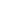 ПоказателиПервыйгод обученияПервыйгод обученияПервыйгод обученияВторойгод обученияВторойгод обученияВторойгод обученияТретийгод обученияТретийгод обученияСроки диагностикиПоказателиКонец IполугодияКонецуч. годаКонец IполугодияКонец IполугодияКонецуч. годаКонец IполугодияКонец IполугодияКонецуч. годаТеоретическая подготовка ребенка:Теоретические знания:       а)       б)       в)  и т.д.1.2.Владение специальной терминологиейПрактическая подготовка ребенка2.1. Практические умения и навыки, предусмотренные программой:      а)      б)      в)   и т.д.2.2.Владение специальным оборудованием и оснащением2.3. Творческие навыкиОбщеучебные умения и навыки3.1. Учебно-интеллектуальные умения:а) умение подбирать и анализировать специальную литературуб) умение пользоваться компьютерными источниками информациив) умение осуществлять учебно-исследовательскую работу3.2. Учебно-коммуникативные умения:а) умение слушать и слышать педагогаб) умение выступать перед аудиториейв) умение вести полемику, участвовать в дискуссии3.3. Учебно-организационные умения и навыки:а) умение организовать свое рабочее (учебное) местоб) навыки соблюдения в процессе деятельности правил безопасностив) умение аккуратно выполнять работуПредметные достижения обучающегося:На уровне детского объединения (кружка, студии, секции)На уровне образовательного учрежденияНа уровне района, городаНа республиканском, международном уровне Показатели(оцениваемые параметры)КритерииСтепень выраженности оцениваемого качестваВозможное кол-во балловМетоды диагностикиI. Организационно-волевые качества:1.1. Терпение1.2. Воля1.3. СамоконтрольСпособность переносить (выдерживать) известные нагрузки в течение определенного времени, преодолевать трудности.Способность активно побуждать себя к практическим действиям.Умение контролировать свои поступки (приводить к должному свои действия).- терпения хватает меньше чем на ½ занятия- терпения хватает больше чем на ½ занятия- терпения хватает на все занятие-волевые усилия ребенка побуждаются извне- иногда – самим ребенком- всегда – самим ребенком- ребенок постоянно находится под воздействием контроля из вне- периодически контролирует себя сам-   постоянно контролирует себя сам151015101510НаблюдениеНаблюдениеНаблюдениеII.Ориентационные    качества:2.1. Самооценка2.2. Интерес к занятиям в детском объединенииСпособность оценивать себя адекватно реальным достижениям.Осознанное участие ребенка в освоении образовательной программы- завышенная- заниженная- нормальная- интерес к занятиям продиктован ребенку извне- интерес периодически поддерживается самим ребенком- интерес постоянно поддерживается ребенком самостоятельно15101510АнкетированиеТестированиеIII. Поведенческие качества:3.1. Конфликтность (отношение ребенка к столкновению интересов (спору) в процессе взаимодействия3.2. Тип сотрудничества (отношение ребенка к общим делам детского объединения)Способность занять определенную позицию в конфликтной ситуацииУмение воспринимать общие дела, как свои собственные- периодически провоцирует конфликты- сам в конфликтах не участвует, старается их избежать- пытается самостоятельно уладить возникающие конфликты- избегает участия в общих делах- участвует при побуждении  извне- инициативен в общих делах05100510Тестирование, метод незаконченного предложенияНаблюдениеСроки диагностикиПоказателиПервыйгод обученияПервыйгод обученияВторойгод обученияВторойгод обученияТретийгод обученияТретийгод обученияСроки диагностикиПоказателиНачало уч. годаКонецуч. годаНачало уч. годаКонецуч. годаНачало уч. годаКонецуч. годаОрганизационно-волевые качества:ТерпениеВоляСамоконтроль        Ориентационные качества:2.1. Самооценка2.2. Интерес к занятиям в детском объединенииПоведенческие качества:3.1. Конфликтность3.2. Тип сотрудничестваЛичностные достижения обучающегося*ПараметрыКритерииОбразовательные результатыОсвоение детьми содержания образования1. Разнообразие умений и навыков.2. Глубина и широта знаний по предмету.Детские практические и творческие достижения.3. Позиция активности ребенка в обучении и устойчивого интереса к деятельности.4. Разнообразие творческих достижений (выставки, конкурсы их масштаб).5. Развитие общих познавательных способностей (сенсомоторика, воображение, память, речь, внимание).Эффективность воспитательных воздействий1. Культура поведения ребенка.2. Характер отношений в коллективе.Социально-педагогические результаты1. Забота о здоровье.Ф.И. возрастСтартовыйсентябрь октябрь ноябрьСтартовыйсентябрь октябрь ноябрьСтартовыйсентябрь октябрь ноябрьСтартовыйсентябрь октябрь ноябрьСтартовыйсентябрь октябрь ноябрьСтартовыйсентябрь октябрь ноябрьПромежуточныйдекабрь январь февральПромежуточныйдекабрь январь февральПромежуточныйдекабрь январь февральПромежуточныйдекабрь январь февральПромежуточныйдекабрь январь февральПромежуточныйдекабрь январь февральИтоговыймарт апрель майИтоговыймарт апрель майИтоговыймарт апрель майИтоговыймарт апрель майИтоговыймарт апрель майФ.И. возраст12345112345112345№п/пФ.И. ребёнкаВоз-растСтартовый(сентябрь, октябрь, ноябрь)Стартовый(сентябрь, октябрь, ноябрь)Стартовый(сентябрь, октябрь, ноябрь)Промежуточ-ный(декабрь, январь, февраль)Промежуточ-ный(декабрь, январь, февраль)Промежуточ-ный(декабрь, январь, февраль)Итоговый(март, апрель, май)Итоговый(март, апрель, май)№п/пФ.И. ребёнкаВоз-раст12112112Ф.И. возрастСтартовыйсентябрь, октябрь, ноябрьПромежуточныйдекабрь, январь, февральИтоговыймарт, апрель, май